СТРОИТЕЛЬСТВО СТАДИОНА В С. МИХАЙЛОВКЕСтроительство стадиона ведется в рамках национального проекта «Демография», регионального проекта «Спорт – норма жизни». Контракт на строительство стадиона заключен 26.03.2021 г. на сумму 103 896 035,67 рублей, в т.ч. КБ - 103 064 867,38 рублей, МБ - 831 168,29 рублей. Подрядчик - компания ООО "Подрядчик" (ИНН 3808169860) приступил к работам С 01.04.2021 Г.В целях организации строительства стадиона заключены также следующие контракты: контракт на осуществление строительного контроля от 01.04.2021 г. на сумму 600 000 рублей, в т.ч. за счет средств местного бюджета на сумму 4800 руб., за счет средств краевого бюджета на сумму 595 200 рублей, контракт на выполнение изыскательских работ по созданию геодезической разбивочной основы от 16.04.2021 г. на сумму 150 000 рублей, в т.ч. за счет средств местного бюджета на сумму 1200 руб., за счет средств краевого бюджета на сумму 148 800 рублей. 08.06.2021 г. заключен контракт за счет средств местного бюджета на сумму 432 892,0 руб. на демонтаж трубопроводов на объекте. Работы ведутся по графику. Проектная документация, муниципальный контракт, график выполнения работ и ряд других документов размещены в Единой информационной системе в сфере закупок (ссылка). 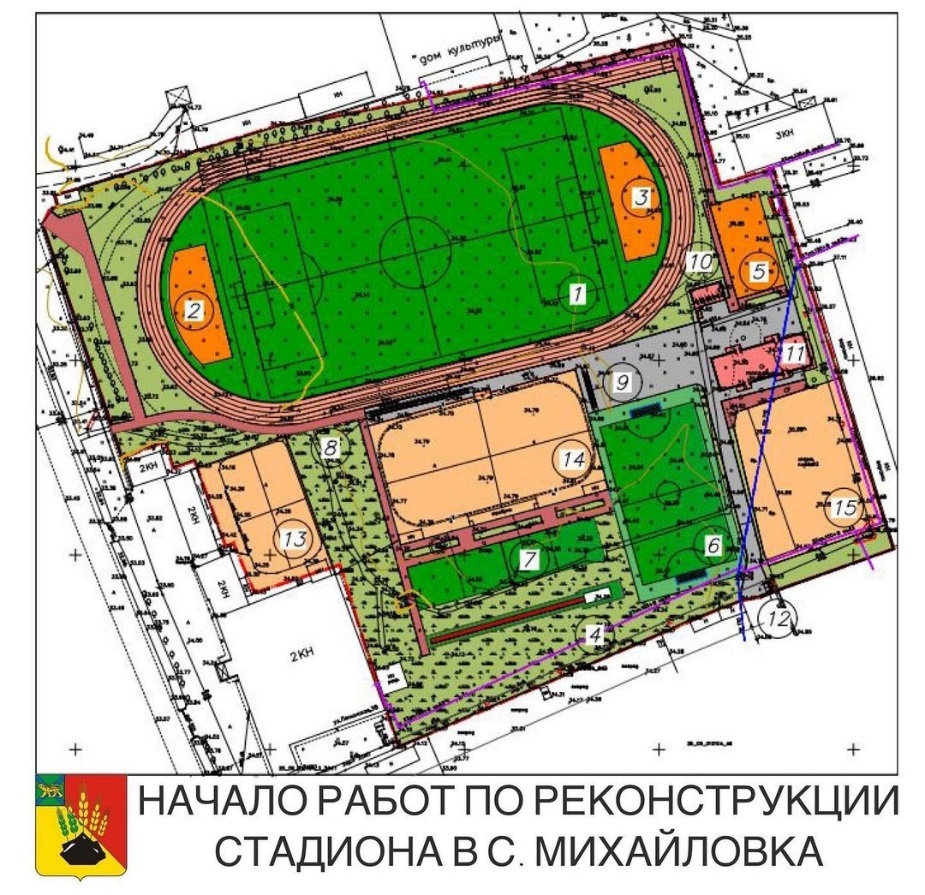 